ЗАКОНОДАТЕЛЬНАЯ ДУМА ХАБАРОВСКОГО КРАЯЗАКОНХАБАРОВСКОГО КРАЯО ПОДДЕРЖКЕ И РАЗВИТИИ БЛАГОТВОРИТЕЛЬНОЙ, ДОБРОВОЛЬЧЕСКОЙ(ВОЛОНТЕРСКОЙ) И МЕЦЕНАТСКОЙ ДЕЯТЕЛЬНОСТИ В ХАБАРОВСКОМ КРАЕСтатья 1. Предмет регулирования настоящего законаНастоящий закон в соответствии с Федеральным законом от 11 августа 1995 года N 135-ФЗ "О благотворительной деятельности и добровольчестве (волонтерстве)" (далее - Федеральный закон "О благотворительной деятельности и добровольчестве (волонтерстве)"), Федеральным законом от 12 января 1996 года N 7-ФЗ "О некоммерческих организациях", Федеральным законом от 6 октября 1999 года N 184-ФЗ "Об общих принципах организации законодательных (представительных) и исполнительных органов государственной власти субъектов Российской Федерации", Федеральным законом от 4 ноября 2014 года N 327-ФЗ "О меценатской деятельности" (далее - Федеральный закон "О меценатской деятельности") и иными нормативными правовыми актами Российской Федерации регулирует в пределах компетенции органов государственной власти Хабаровского края (далее - край) отношения в сфере благотворительной, добровольческой (волонтерской) и меценатской деятельности в крае.Статья 2. Понятия, используемые в настоящем законеПонятия, используемые в настоящем законе, применяются в том же значении, что и в Федеральном законе "О благотворительной деятельности и добровольчестве (волонтерстве)", Федеральном законе "О меценатской деятельности", других нормативных правовых актах Российской Федерации, нормативных правовых актах края.Статья 3. Основные задачи поддержки и развития благотворительной, добровольческой (волонтерской) и меценатской деятельности в краеОсновными задачами поддержки и развития благотворительной, добровольческой (волонтерской) и меценатской деятельности в крае являются:1) содействие деятельности существующих, обеспечение условий для создания новых благотворительных, добровольческих (волонтерских) организаций в крае;2) развитие инфраструктуры информационной и организационной поддержки благотворительной, добровольческой (волонтерской) и меценатской деятельности в крае;3) объединение усилий органов государственной власти края, органов местного самоуправления муниципальных образований края (далее - органы местного самоуправления), бизнеса, некоммерческих организаций, средств массовой информации в реализации социальных программ в сфере благотворительной, добровольческой (волонтерской) и меценатской деятельности;4) содействие распространению в крае корпоративных программ поддержки благотворительной деятельности, а также реализации принципов социальной ответственности бизнеса, привлечение внебюджетных средств в социальную сферу;5) расширение моральных и иных стимулов для участия граждан и организаций в благотворительной, добровольческой (волонтерской) и меценатской деятельности;6) обеспечение соблюдения прав и законных интересов несовершеннолетних, недопущение причинения вреда их здоровью, физическому, интеллектуальному, психическому, духовному и нравственному развитию при осуществлении ими благотворительной, добровольческой (волонтерской) деятельности;7) развитие наставнического движения в сферах благотворительности и добровольчества (волонтерства);8) развитие в крае социального, патриотического, инклюзивного, "серебряного", поискового, экологического, событийного добровольчества (волонтерства), а также добровольчества (волонтерства) в области чрезвычайных ситуаций природного и техногенного характера;(п. 8 в ред. Закона Хабаровского края от 24.07.2019 N 432)9) популяризация благотворительной, добровольческой (волонтерской) и меценатской деятельности в крае, формирование культуры участия граждан в благотворительной, добровольческой (волонтерской) и меценатской деятельности.Статья 4. Полномочия Законодательной Думы края в сфере благотворительной, добровольческой (волонтерской) и меценатской деятельности в краеЗаконодательная Дума края осуществляет следующие полномочия:1) принимает законы края, регулирующие отношения в сфере благотворительной, добровольческой (волонтерской) и меценатской деятельности в крае;2) осуществляет контроль за соблюдением и исполнением законов края, регулирующих отношения в сфере благотворительной, добровольческой (волонтерской) и меценатской деятельности в крае, в порядке, установленном Законом края от 26 марта 2003 года N 109 "Об осуществлении Законодательной Думой Хабаровского края контроля за соблюдением и исполнением законов Хабаровского края";3) осуществляет иные полномочия, установленные нормативными правовыми актами Российской Федерации и края.Статья 5. Полномочия Правительства края в сфере благотворительной, добровольческой (волонтерской) и меценатской деятельностиПравительство края осуществляет следующие полномочия:1) участвует в реализации в крае государственной политики в сфере благотворительной и добровольческой (волонтерской) деятельности;2) принимает в пределах своей компетенции правовые акты в сфере благотворительной, добровольческой (волонтерской) и меценатской деятельности и осуществляет контроль за их исполнением;(в ред. Закона Хабаровского края от 27.07.2022 N 307)3) обеспечивает координацию деятельности органов исполнительной власти края по вопросам поддержки и развития благотворительной, добровольческой (волонтерской) и меценатской деятельности в крае, в том числе формирует соответствующие координационные и совещательные органы;4) определяет полномочия органов исполнительной власти края в сфере поддержки и развития благотворительной, добровольческой (волонтерской) и меценатской деятельности в крае;5) утверждает государственные программы края, содержащие мероприятия, направленные на поддержку и развитие благотворительной, добровольческой (волонтерской) и меценатской деятельности в крае;6) учреждает почетные звания и иные формы поощрения Правительства края в сфере благотворительной, добровольческой (волонтерской) и меценатской деятельности;7) осуществляет популяризацию благотворительной, добровольческой (волонтерской) и меценатской деятельности в крае;8) утверждает порядок взаимодействия органов исполнительной власти края, подведомственных им краевых государственных учреждений с организаторами добровольческой (волонтерской) деятельности, добровольческими (волонтерскими) организациями;9) организует методическое обеспечение органов местного самоуправления и содействие им в разработке и реализации мер по поддержке и развитию благотворительной, добровольческой (волонтерской) и меценатской деятельности на территориях муниципальных образований края;10) осуществляет иные полномочия, установленные нормативными правовыми актами Российской Федерации и края.Статья 6. Участие органов местного самоуправления в реализации мероприятий, направленных на поддержку и развитие благотворительной, добровольческой (волонтерской) и меценатской деятельностиОрганы местного самоуправления участвуют в реализации мероприятий, направленных на поддержку и развитие благотворительной, добровольческой (волонтерской) и меценатской деятельности в крае, в пределах полномочий, установленных Федеральным законом от 6 октября 2003 года N 131-ФЗ "Об общих принципах организации местного самоуправления в Российской Федерации", Федеральным законом "О благотворительной деятельности и добровольчестве (волонтерстве)", Федеральным законом "О меценатской деятельности".Статья 7. Краевая финансовая поддержка некоммерческих организаций, осуществляющих благотворительную, добровольческую (волонтерскую) деятельность в краеКраевая финансовая поддержка некоммерческих организаций, осуществляющих благотворительную, добровольческую (волонтерскую) деятельность в крае, предоставляется в форме субсидий из краевого бюджета в соответствии с нормативными правовыми актами Российской Федерации и края.Статья 8. Информационная и организационная поддержка благотворительной, добровольческой (волонтерской) и меценатской деятельности в краеИнформационная и организационная поддержка благотворительной, добровольческой (волонтерской) и меценатской деятельности в крае осуществляется органами исполнительной власти края в пределах своей компетенции в следующих формах:1) предоставления методической и консультативной помощи благотворителям, добровольцам (волонтерам), меценатам, благотворительным, добровольческим (волонтерским) организациям и организаторам добровольческой (волонтерской) деятельности;2) организации и проведения мероприятий, направленных на поддержку и развитие благотворительной, добровольческой (волонтерской) и меценатской деятельности: симпозиумов, форумов, конференций, "круглых столов", обучающих семинаров, презентаций и иных мероприятий;3) размещения информации о мерах краевой финансовой поддержки некоммерческих организаций, осуществляющих благотворительную, добровольческую (волонтерскую) деятельность в крае, на официальных сайтах органов исполнительной власти края в информационно-телекоммуникационной сети "Интернет";4) информирования населения края о благотворительной, добровольческой (волонтерской) и меценатской деятельности, осуществляемой в крае;5) реализации образовательных проектов, направленных на подготовку добровольцев (волонтеров), организаторов добровольческой (волонтерской) деятельности в крае, членов добровольческих (волонтерских) организаций в крае, государственных и муниципальных служащих, а также работников краевых государственных и муниципальных учреждений, иных организаций в целях развития добровольческой (волонтерской) деятельности в крае;6) в других формах, не противоречащих нормативным правовым актам Российской Федерации и края.Статья 9. Популяризация благотворительной, добровольческой (волонтерской) и меценатской деятельности в краеВ целях формирования позитивного общественного мнения о благотворительной, добровольческой (волонтерской) и меценатской деятельности в крае органы государственной власти края:1) содействуют распространению информации о результатах благотворительной, добровольческой (волонтерской) и меценатской деятельности в крае;2) обеспечивают обобщение опыта, содействие распространению лучших практик в сфере благотворительной, добровольческой (волонтерской) и меценатской деятельности в крае;3) организуют и проводят мероприятия, направленные на пропаганду благотворительной, добровольческой (волонтерской) и меценатской деятельности, в том числе конкурсы, фестивали, выставки, "круглые столы" и другие мероприятия, информацию о которых размещают на своих официальных сайтах в информационно-телекоммуникационной сети "Интернет" и в средствах массовой информации;4) размещают информацию о возможности участия граждан и организаций в благотворительной, добровольческой (волонтерской), меценатской деятельности на своих официальных сайтах в информационно-телекоммуникационной сети "Интернет" и в средствах массовой информации;5) осуществляют иные меры, не противоречащие нормативным правовым актам Российской Федерации.Статья 10. Виды поощрения и общественного признания благотворительной, добровольческой (волонтерской) и меценатской деятельности в краеВ крае устанавливаются следующие виды поощрения и общественного признания благотворительной, добровольческой (волонтерской) и меценатской деятельности:1) награждение наградами края в соответствии с Законом края от 30 января 2013 года N 258 "О наградах Хабаровского края";2) награждение почетными грамотами, благодарственными письмами и иными знаками признания в соответствии с нормативными правовыми актами органов государственной власти края;3) присвоение имен благотворителей, организаторов добровольческой (меценатской) деятельности, добровольцев (волонтеров), меценатов, внесших значительный вклад в развитие науки, образования, здравоохранения, культуры, социальной защиты, физической культуры и спорта, охрану окружающей среды на территории края, организациям, находящимся в ведении органов исполнительной власти края, и (или) объектам недвижимого имущества, находящимся в краевой государственной собственности, и (или) установление на данных объектах информационных надписей и обозначений, содержащих имена указанных благотворителей, организаторов добровольческой (меценатской) деятельности, добровольцев (волонтеров), меценатов, в порядке, установленном Правительством края;4) иные виды поощрения и общественного признания, не противоречащие нормативным правовым актам Российской Федерации.Статья 11. Личная книжка добровольца (волонтера)1. Доброволец (волонтер) имеет право на учет его добровольческой (волонтерской) деятельности в личной книжке добровольца (волонтера).2. Форма личной книжки добровольца (волонтера), порядок ее ведения устанавливаются Правительством края.Статья 12. Вступление в силу настоящего законаНастоящий закон вступает в силу по истечении десяти дней после дня его официального опубликования.Председатель Законодательной ДумыХабаровского краяС.Л.Луговской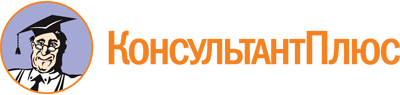 Закон Хабаровского края от 30.05.2018 N 337
(ред. от 27.07.2022)
"О поддержке и развитии благотворительной, добровольческой (волонтерской) и меценатской деятельности в Хабаровском крае"Документ предоставлен КонсультантПлюс

www.consultant.ru

Дата сохранения: 10.12.2022
 30 мая 2018 годаN 337Список изменяющих документов(в ред. Законов Хабаровского края от 24.07.2019 N 432, от 27.07.2022 N 307)